Como podemos saber o futuro?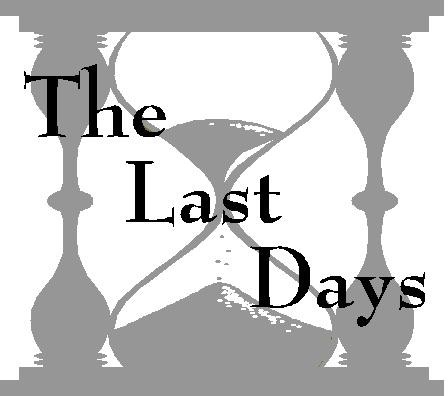 Lição 1Esta é a primeira lição de trinta e três lições do curso Os Últimos Dias sobre problemas vitais de preocupação atualmente. Apresentando as principais profecias do tempo do fim e outros temas da Bíblia, cada lição aponta para as passagens da Escritura que respondem as perguntas mais importantes de hoje.Para começar, você precisa de uma Bíblia Versão King James que é o livro do curso (Versão on-line pode ser achada no seguinte endereço da web: www.bkjfiel.com.br. Cada lição contém perguntas e referências da Bíblia. Leia cada pergunta cuidadosamente. Encontre o texto na sua Bíblia e procure pela resposta. Pode ser o verso inteiro, mas geralmente a pergunta é bem respondida em uma única frase. Copie a porção necessária do verso na linha fornecida. A linha está entre aspas para indicar que você está mencionando a Escritura.Se você achar difícil encontrar alguma resposta, primeiro verifique para se certificar que você tem o verso correto. Em seguida, leia a pergunta novamente. Se o verso ainda não faz sentido, copie-o mesmo assim e prossiga para a próxima pergunta. Na medida em que você continua, os versos seguintes deverão ajudá-lo a clarificar. Quando você tiver finalizado, é sempre bom ler a lição novamente para obter toda a linha de pensamento conectado antes de marcar as caixas no final da lição.Quem controla o curso dos eventos humanos?Daniel 2:20, 21 	“Altíssimo governa no reino dos homens, e o dá a quem ele escolher, e estabelece sobre ele o mais simples dos homens”. Daniel 4:17.Um escritor do século dezenove uma vez descreveu a soberania de Deus nas seguintes palavras:“Acima das distrações da terra Ele se senta entronizado; todas as coisas estão abertas para Sua pesquisa divina; e de Sua grande e calma eternidade Ele ordena o que Sua providência melhor vê”.E Deus não guardou Seus planos em segredo:“Certamente o Senhor Deus não fará nada sem ter revelado seu segredo aos seus servos, os profetas”. Amós 3:7.Quanto tempo atrás Deus revelou ou declarou Seus planos?Isaías 46:10 	Onde os santos profetas de Deus nos tempos antigos obtinham suas informações?2 Pedro 1:21 	A Bíblia pode ser recebida não como “a palavra de homens, mas segundo é, na verdade, a palavra de Deus”. 1 Tessalonicenses 2:13.Qual garantia o Salmista deu de que as antigas palavras de Deus ainda seriam confiáveis nos últimos dias?Salmos 12:6, 7 	O apóstolo Pedro expressou sua confiança nas antigas profecias e na sua importância para nós hoje:“E temos também uma palavra de profecia mais segura, à qual bem fazeis em estar atentos, como a uma luz que brilha em um lugar escuro, até que o dia amanheça, e a estrela da manhã surja em vossos corações”. 2 Pedro 1:19.Os bereanos certamente observaram a palavra de profecia mais segura:“Estes foram mais nobres do que os de Tessalônica, pois receberam a palavra com toda prontidão da mente, examinando diariamente nas escrituras se estas coisas eram assim”. Atos 17:11.1Segundo o que devemos viver nossas vidas?Mateus 4:4 	Estude para apresentar-te aprovado a Deus, como obreiro que não tem de que se envergonhar, dividindo corretamente a palavra da verdade.  2 Timóteo 2:15.É seguro para nós interpretarmos as profecias da Bíblia?2 Pedro 1:20 	"Não pertencem as interpretações a Deus?" Gênesis 40:8. Todos interpretam a Bíblia de forma diferente. É por isso que não é seguro confiar na interpretação de alguém, nem mesmo na sua. Não interprete a Bíblia; deixe a Bíblia interpretar a si mesma. Quando você ler algo na Bíblia que você não entende, ao invés de confiar nas suas próprias ideias, olhe para outros versos da Bíblia que explicarão o significado da passagem mais difícil.A própria a Bíblia nos diz como ela deve ser estudada: “porque preceito precisa ser sobre preceito, preceito sobre preceito; linha sobre linha, linha sobre linha, aqui um pouco, e lá um pouco. Isaías 28:10. Assim “comparando as coisas espirituais com as espirituais”, Escritura com Escritura, permitimos a Bíblia explicar a si mesma. 1 Coríntios 2:13.Podemos ser tentados a pensar que temos uma habilidade natural de entender a palavra de Deus, mas não temos:"Mas o homem natural não recebe as coisas do Espírito de Deus, porque lhe parecem loucura; nem pode conhecê-las, porque elas são discernidas espiritualmente”. 1 Coríntios 2:14.Às vezes Deus oculta as coisas da chamada sabedoria e as revela para quem?Mateus 11:25 	Quem precisamos que nos ensine?João 14:26 	Sempre que estudamos a Bíblia sempre devemos orar para que o Espírito Santo direcione nossos pensamentos e nos ajude a entender Sua palavra.É sempre seguro seguir o que parece certo para nós?Provérbios 14:12 	Como são descritos os últimos dias?2 Timóteo 3:1 	Haverá muitos homens maus e sedutores, fazendo o quê?2 Timóteo 3:13 	Falsos profetas devem surgir e mostrar o quê?Mateus 24:24 	Seus milagres são calculados para enganar quem?Mateus 24:24 	2Para prevenir a decepção, o que devemos fazer com todas as nossas ideias?1 Tessalonicenses 5:21 	De acordo com qual palavra devemos testar todas as coisas?Isaías 8:20 	Em quais escritos devemos acreditar para aceitar as palavras de Jesus?João 5:46-47 	"Se eles não ouvem a Moisés e aos profetas, também não serão convencidos, mesmo se alguém ressuscitar dos mortos”. Lucas 16:31.Os apóstolos consideram o Antigo Testamento como “as santas Escrituras, que são capazes de fazer-te sábio para a salvação, pela fé que há em Cristo Jesus”.  2 Timóteo 3:15.“Toda Escritura é dada pela inspiração de Deus, e é proveitosa para doutrina, para repreender, para corrigir, para instruir em justiça, para que o homem de Deus seja perfeito e perfeitamente instruído para toda boa obra”. 2 Timóteo 3:16, 17.O que está destruindo o povo hoje?Oséias 4:6 	O que é a palavra de Deus para nós?Salmos 119:105 	Qual é o nosso dever sobre a luz que Deus dá?João 12:35 	O que devemos fazer para saber se uma doutrina é de Deus?João 7:17 	"O segredo do SENHOR está com aqueles que o temem; e ele lhes mostrará seu pacto”. Salmos 25:14.O que Deus quer nos mostrar?Jeremias 33:3 	“E se clamares por conhecimento, e elevares tua voz por entendimento, se a buscares como à prata e a procurares como a tesouros escondidos, então entenderás o temor do SENHOR, e acharás o conhecimento de Deus”. Provérbios 2:3-5.Na Luz da Palavra de Deus...□Entendo que toda a Bíblia é a palavra de Deus, totalmente confiável e o testo de todas as coisas.□Desejo estudar diligentemente a palavra de Deus, e permitir que ela direciona cada aspecto de minha vida.Comentários adicionais: 	Nome: 	Próxima lição: Haverá em breve um Único Governo Mundial?3